Leadership Circle Profile ADD a Participant to a ProjectWeb address is https://project-center.theleadershipcircle.comYou have just created a new Project and you are now ready to add your Participants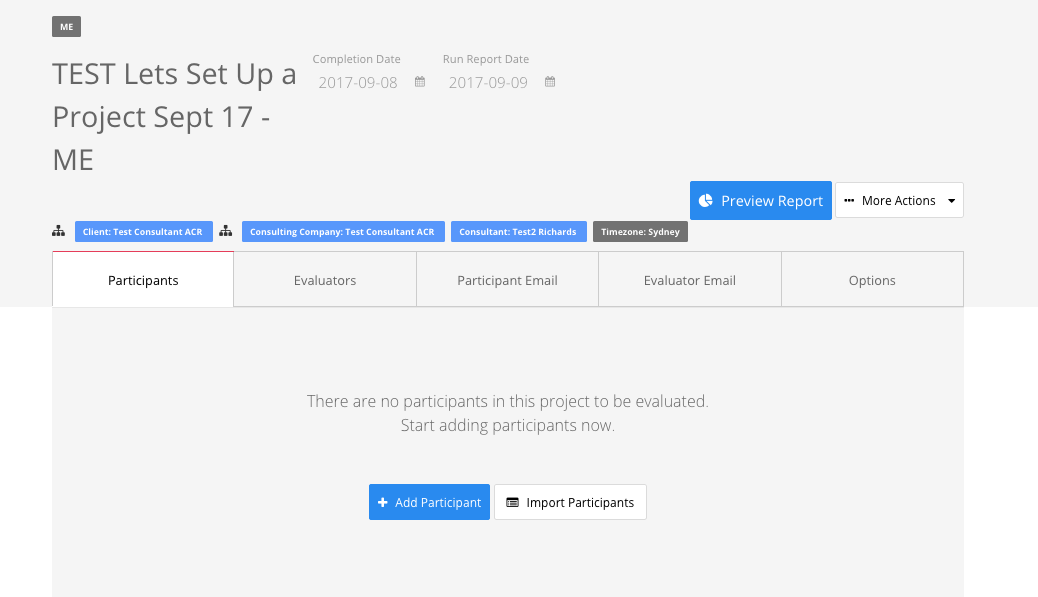 Click the Blue “+ Add Participant” button. Enter the details of your Participant. Click Save Changes.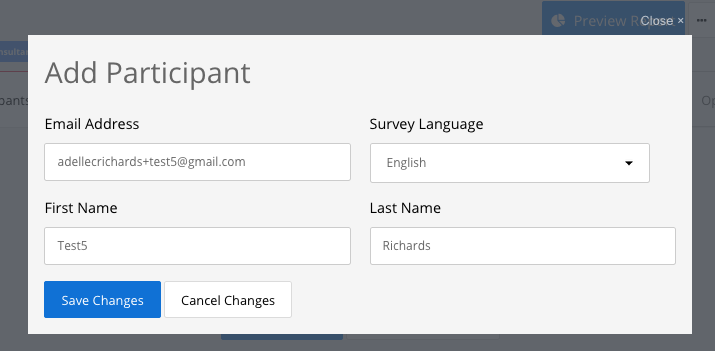 Your Participant is now setup.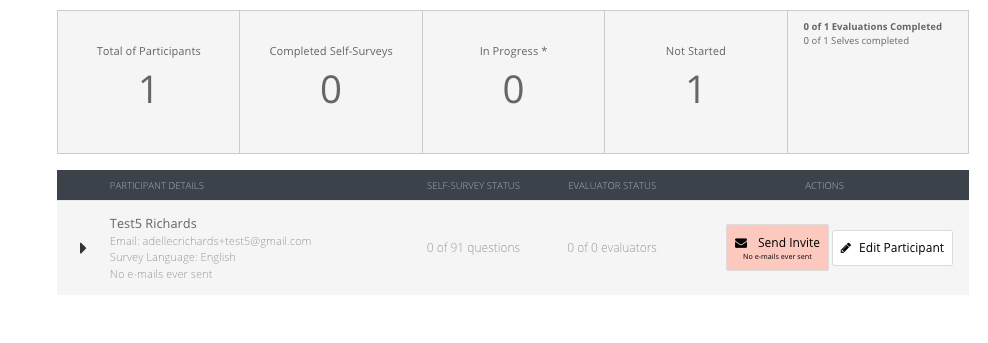 